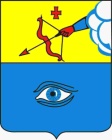 ПОСТАНОВЛЕНИЕ__12.05.2023___                                                                                             № __6/1__ г. ГлазовОб определении видов обязательных работ и организаций, в которых лица, которым назначено административное наказание в виде обязательных работ, отбывают обязательные работыВ соответствии со статьей 32.13 Кодека Российской Федерации об административных правонарушениях, руководствуясь пунктом 2 статьи 34 Устава муниципального образования «Город Глазов» Удмуртской Республики, по согласованию с начальником отделения судебных приставов по Глазовскому и Ярскому районам Удмуртской РеспубликиП О С Т А Н О В Л Я Ю:1. Определить следующие организации, в которых лица, которым назначено административное наказание в виде обязательных работ, отбывают обязательные работы: 1) Муниципальное бюджетное учреждение «Служба эксплуатации и ремонта» муниципального образования «Город Глазов» (по согласованию);2) Муниципальное унитарное предприятие «Жилищно-коммунальное управление» муниципального образования «Город Глазов» (по согласованию); 3) Федеральное казенное учреждение Следственный изолятор № 2 УФСИН России по Удмуртской Республике (по согласованию);4) Глазовлес – филиал автономного учреждения Удмуртской Республики «Удмуртлес» (по согласованию).2. Определить следующие виды обязательных работ для отбывания административного наказания в виде обязательных работ:- работы по благоустройству прилегающей территории;- работы, не связанные с опасными и вредными условиями труда, не требующие предварительной и профессиональной подготовки.3. Настоящее постановление подлежит официальному опубликованию в средствах массовой информации.4. Контроль за исполнением настоящего постановления возложить на руководителя аппарата Администрации города Глазова.Администрация муниципального образования «Город Глазов» (Администрация города Глазова) «Глазкар» муниципал кылдытэтлэн Администрациез(Глазкарлэн Администрациез)Глава города ГлазоваС.Н.Коновалов